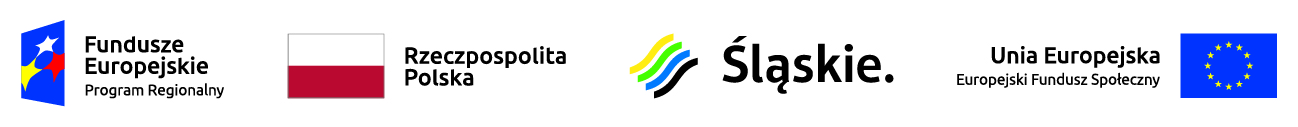 Załącznik nr 1c do zapytania ofertowego z dnia 20.01.2022r.FORMULARZ OFERTOWY Zadanie nr 3- pn. „Operator agregatu tynkarskiego”W odpowiedzi na ogłoszenie na przeprowadzenie szkolenia zawodowego w ramach projektu pn. „ Moje CV moją szansą na rynku pracy” współfinansowanego ze środków Unii Europejskiej w ramach Regionalnego Programu Operacyjnego Województwa Śląskiego na lata 2014-2020 ( Europejski Fundusz Społeczny) dla osi priorytetowej: XI. Wzmocnienie potencjału edukacyjnego dla działania: 11.2 Dostosowanie oferty kształcenia zawodowego do potrzeb lokalnego rynku pracy - kształcenie zawodowe uczniów dla poddziałania: 11.2.3. Wsparcie szkolnictwa zawodowego składamy niniejszą ofertę.Oświadczamy, że zapoznaliśmy się z zapytaniem ofertowym i nie wnosimy do niego zastrzeżeń oraz zdobyliśmy konieczne informacje potrzebne do właściwego wykonania zamówienia.    	Oferujemy wykonanie zamówienia w pełnym rzeczowym zakresie, zgodnie z opisem przedmiotu zamówienia  wg poniższego, za cenę brutto ……………….ustaloną zgodnie z poniższym: Oświadczamy, że wskazana cena obejmuje cały koszt wykonania przedmiotu zamówienia określony w zapytaniu ofertowym i załącznikach, uwzględnia wszelkie koszty towarzyszące niezbędne do prawidłowego zrealizowania całości zamówienia.  Akceptuję wymagany przez Zamawiającego termin wykonania zamówienia, tym samym zobowiązuję się do wykonania całości zamówienia w terminie od dnia zawarcia umowy najpóźniej do dnia 31 sierpnia 2022 r.Jesteśmy związani ofertą przez 30 dni.Zobowiązujemy się, w przypadku wybrania przez Zamawiającego naszej oferty:zawrzeć umowę na realizację przedmiotu zamówienia, na warunkach określonych w zapytaniu ofertowym, 
w terminie i miejscu wskazanym przez Zamawiającego,wykonać przedmiot zamówienia zgodnie z postanowieniami zapytania ofertowego.Przedkładając Zamawiającemu naszą ofertę oświadczamy, że zapoznaliśmy się z treścią zapytania ofertowego oraz wzorem umowy i akceptujemy je bez zastrzeżeń.Przyjmujemy termin płatności w ciągu 14 dni od dnia doręczenia do Zamawiającego prawidłowo wystawionej faktury za przeprowadzone szkolenie.Upoważniamy Zamawiającego (bądź uprawnionych przedstawicieli) do przeprowadzenia wszelkich badań mających na celu sprawdzenie zaświadczeń, dokumentów i przedłożonych informacji oraz do wyjaśnienia każdych aspektów naszej oferty.Oświadczamy, iż w przypadku wyboru naszej oferty, na żądanie Zamawiającego w zakresie potwierdzenia oświadczeń złożonych w ofercie – przedstawimy wszystkie wymagane przez Zamawiającego dokumenty: zaświadczenia, referencje, umowy.Oświadczamy, że dysponujemy odpowiednim potencjałem organizacyjno-technicznym, tj. dysponujemy bazą dydaktyczną i wyposażeniem (w salach szkoleniowych i egzaminacyjnych), z uwzględnieniem wymagań BHP 
i przeciwpożarowych, z dostępem do pomieszczeń sanitarnych oraz sprzętem i materiałami dydaktycznymi zapewniającymi prawidłową realizację planu nauczania zlokalizowaną (należy podać: nazwę, miejscowość, dokładny adres - ulica, numer domu/lokalu, kod pocztowy bazy dydaktycznej)Oświadczam, że wypełniłem obowiązki informacyjne przewidziane w art. 13 lub art. 14 RODO wobec osób fizycznych, od których dane osobowe bezpośrednio lub pośrednio pozyskałem w celu ubiegania się o udzielenie zamówienia publicznego w niniejszym postępowaniu.**Załączniki: oświadczenie o braku podstaw do wykluczenia z udziału w postępowaniu;oświadczenie o braku powiązań osobowych i kapitałowych;wykaz osób skierowanych przez Wykonawcę do realizacji zamówienia wraz z informacją na temat ich kwalifikacji trenerskich oraz informacją o podstawie do dysponowania tymi osobami;program szkolenia zawodowego; FORMULARZ OFERTOWY FORMULARZ OFERTOWY Stronaz ogólnej liczby stron  WykonawcaPełna nazwa firmy Pełna nazwa firmy WykonawcaAdres firmyAdres firmyWykonawcareprezentowany przez:                                ( imię i nazwisko, stanowisko, podstawa do reprezentacji)reprezentowany przez:                                ( imię i nazwisko, stanowisko, podstawa do reprezentacji)WykonawcaNr telefonu, nr faxNr telefonu, nr faxWykonawcaAdres e-mailAdres e-mailWykonawcaNIPNIPWykonawcaKRSKRSWykonawcaNr Rejestru Instytucji SzkoleniowychNr Rejestru Instytucji SzkoleniowychWykonawcaJesteśmy podatnikiem VAT (zaznaczyć właściwe X):TAKWykonawcaJesteśmy podatnikiem VAT (zaznaczyć właściwe X):NIE Nr zadaniaPrzedmiot usługiIlość sztukCena jedn. nettoWartość netto(kol.3 x 4)Stawka VAT (%)KwotaVATWartość brutto(kol. 5+7)12345678Zadanie 
nr 3Szkolenie zawodowe pn.„Operator agregatu tynkarskiego” Grupa nr 31 RPO1dnia ....................................................................................................................................(podpis i pieczęć imienna osoby/osób właściwej/ych do reprezentowania Wykonawcy)